Magaca Dugsiga: Cinwaanka Dugsiga:TAARIIKH:Gacaliye 	:Iyada oo lagu saleynayo jawaabahaaga Xogururinta Luuqadda Guriga ee la dhammeystiray xilligii diiwaangelinta iyo natiijooyinka waraysiga shaqsiyeed, ilmahaaga, 	                                      ,  waxaa la imtixaanay marka ay ahayd                              iyada oo la adeegsanayo Imtixaanka Aqoonsiga Gobolka  New  York  ee Bartaha Luuqadda Ingiriiska (NYSITELL). Natiijooyinka ee NYSITELL waxay go’aamiyaan heerkiisa ama heerkeeda si fiican u aqoonidda Ingiriiska iyo u-qalmidda helitaanka adeegyada Bartaha Luuqadda Ingiriiska (ELL) .Ilmahaaga wuxuu ka keenay heerka “Horreeya/Si Fiican u Aqoonidda” NYSITELL, oo tilmaamaya in asaga ama iyada ay si fiican u aqaanaan luuqadda Ingiriiska iyo in aysan ahayn  ELL sidaas awgeedna lagama doonayo in ay qaataan adeegyada ELL. Fadlan u hayso warqaddan diiwaanadaada. Dugsiga wuxuu ku haynayaa nuqul aruurinta diiwaanka ilmahaaga.Hadaad qabto wax su’aalo ah, fadlan la xiriir	adiga oo ka wacaya	                          .Daacadnimo,Maamulaha:SCHOOL MUST MAINTAIN COPY IN STUDENT’S CUMULATIVE RECORD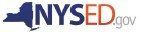 Somali version – Non-Entitlement Letter